Publicado en Majadahonda el 02/07/2024 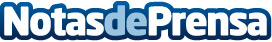 Clausura del Curso 2023-2024 de Readaptación Profesional en FREMAPUn total de 78 alumnos, provenientes de 28 provincias españolas, recibieron sus diplomas de capacitación profesional en nuevos oficios, acreditándolos como profesionales tras completar con éxito su curso de Formación ProfesionalDatos de contacto:Comunicación Externa FREMAPFREMAP900 61 00 61Nota de prensa publicada en: https://www.notasdeprensa.es/clausura-del-curso-2023-2024-de-readaptacion Categorias: Nacional Madrid Recursos humanos Formación profesional Cursos http://www.notasdeprensa.es